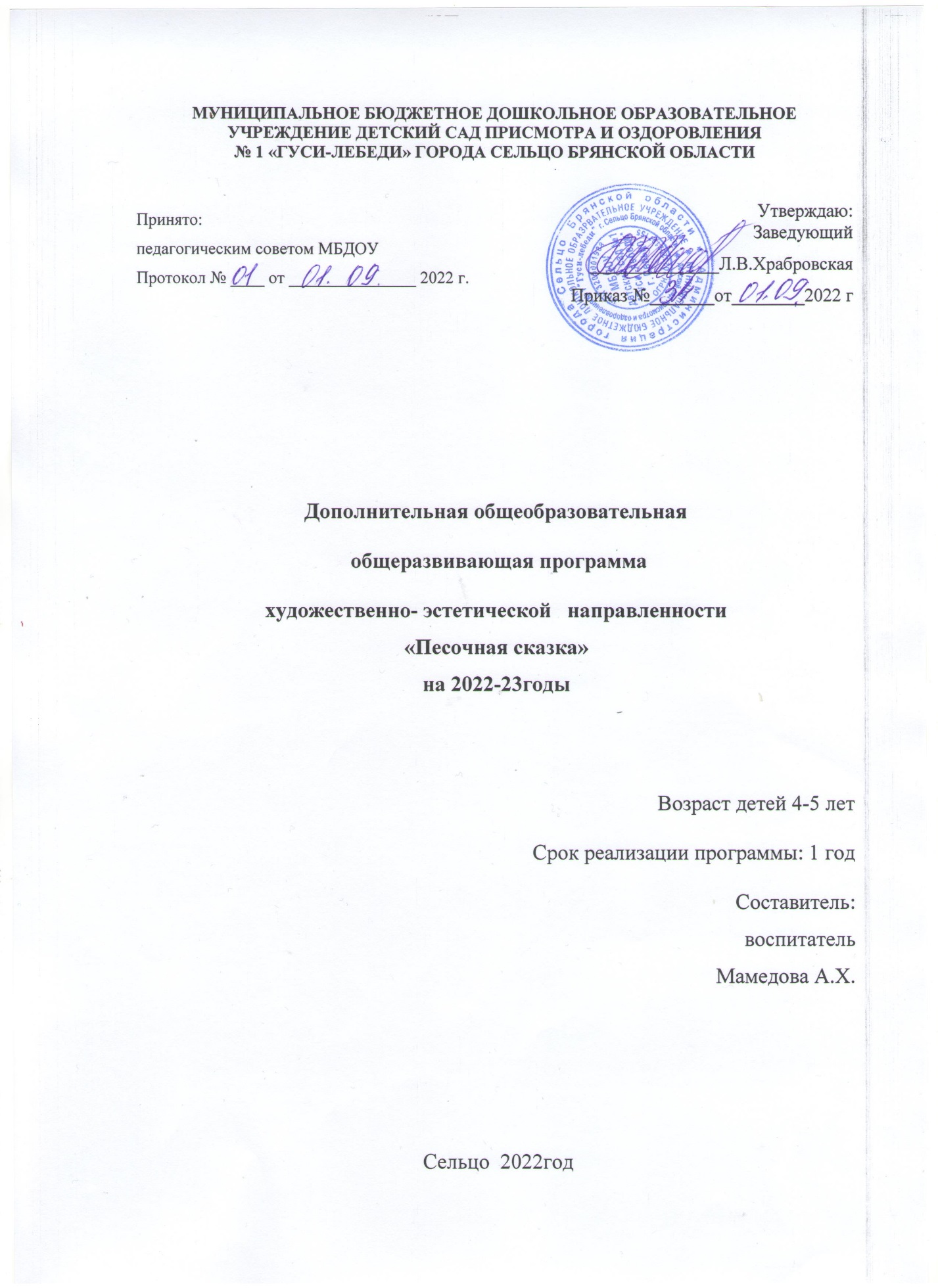 1. Пояснительная записка.Дополнительная образовательная программа по познавательному развитию для детей младшего дошкольного возраста “Песочная сказка”, (далее Программа) муниципального автономного образовательного учреждения МБДОУ Детский Сад №1 "Гуси-Лебеди" комбинированного вида” предусматривает дополнительное образование детей младшего дошкольного возраста по познавательно-эстетическому развитию.Программа разработана в соответствии с нормативно – правовыми документами:- Федеральным законом от 29.12.2012 № 273 – ФЗ “Об образовании в Российской Федерации”.- СанПиН 2.4.1.3049-13 “Санитарно – эпидемиологические требования к устройству, содержанию и организации режима работы в дошкольных организациях”.- Постановление Правительства РФ от 05.07.2001 № 505 “Об утверждении правил оказания платных образовательных услуг”.- Приказ Минобразования России от 10.07.2003 № 2994 “Об утверждении примерной формы договора об оказании платных образовательных услуг в сфере общего образования”.- Письмо Министерства образования РФ от 18.06.2003 г. № 28-02-484/16 “Требования к содержанию и оформлению образовательных программ дополнительного образования детей”.- Письмо Миноборнауки России от 11.12.2006 № 06-1844 “О примерных требованиях к программам дополнительного образования детей”.- Приказ по МКУ “Управления образования” № 163 от 31.08.2012 “Об утверждении перечня услуг (работ), оказываемых учреждениям плату и размера платы физических и юридических лиц”.- Устав МБДОУ Детский Сад №1 "Гуси-Лебеди" Программа направлена на:- Развитие мелкой моторики и повышение тактильной чувствительности.- Развитие воображения, творческого мышления.- Развитие высших психических функций.- Развитие двух полушарий головного мозга (активизацию структур мозга, межполушарного взаимодействия).- Снятие стресса и гармонизация внутреннего состояния.2. Общая характеристика работы с песком.“Часто руки знают,
как распутать то,
над чем тщетно бьётся разум”
К.Г.ЮнгИгра с песком как способ развития и самотерапии ребенка известен с древних времен. Податливость песка будит желание создать из него миниатюрную картину мира. Человек выступает в песочнице как созидатель — один жизненный сюжет меняет другой, следуя законам бытия: все приходит и все уходит, нет ничего такого, что было бы непоправимо разрушено, просто старое превращается в нечто иное, новое. При многократном переживании этого ощущения человек достигает состояния душевного равновесия.Игра с песком — это естественная и доступная для каждого ребенка форма деятельности. Ребенок часто словами не может выразить свои переживания, страхи, и тут ему на помощь приходят игры с песком. Проигрывая взволновавшие его ситуации с помощью игрушечных фигурок, создавая картину собственного мира из песка, ребенок освобождается от напряжения. А самое главное — он приобретает бесценный опыт символического разрешения множества жизненных ситуаций, ведь в настоящей сказке все заканчивается хорошо!Наблюдения психологов показывают, что именно первые совместные игры детей в песочнице могут наглядно показать родителям особенности поведения и развития их детей. Родители видят, что ребенок становится излишне агрессивным или робким в общении со сверстниками — это может стать поводом для размышлений о системе воспитания.Перенос традиционных педагогических занятий в песочницу дает больший воспитательный и образовательный эффект, нежели стандартные формы обучения.Во-первых, существенно усиливается желание ребенка узнавать что-то новое, экспериментировать и работать самостоятельно.Во-вторых, в песочнице мощно развивается тактильная чувствительность как основа “ручного интеллекта”.В-третьих, в играх с песком более гармонично и интенсивно развиваются все познавательные функции (восприятие, внимание, память, мышление), а также речь и моторика.В-четвертых, совершенствуется предметно-игровая деятельность, что в дальнейшем способствует развитию сюжетно-ролевой игры и коммуникативных навыков ребенка.В-пятых, песок, как и вода, способен “заземлять” отрицательную энергию, что особенно актуально в работе с “особыми” детьми.Цель программы: Развитие творческих способностей с помощью техники рисования песком. Развитие мелкой моторики пальцев рук.Реализация программы: В форме игры, познавательной активности и исследовательской деятельности, в форме творческой активности, обеспечивающей художественно-эстетическое развитие ребёнка (ФГОС).Задачи:Развивать умения передавать форму, строение предмета, правильные пропорции его частей, использую разные оттенки света и тени;Учить создавать статичные песочные картины с учётом ритма, симметрии;Развивать композиционные умения при изображении групп предметов или сюжетов;Развивать художественно-эстетический вкус;Воспитывать навыки сотрудничества, создавать эмоциональный комфорт;Организация работы:Режим оказания дополнительных образовательных услуг устанавливается в соответствии с СанПиН 2.4.1.3049 – 13Организация образовательного процесса регламентируется учебным планом и расписанием занятий, утверждаемых руководителем МАДОУ.Программа рассчитана на 1 год обучения (дети 3-4 лет).Подгруппа может насчитывать 3-5 ребёнка.Форма организации занятий – групповая. Периодичность занятий - 1 раз в неделю (итого 36 занятия за учебный год), во второй половине дня.Длительность занятий: 15 минут - дети 3-4 лет;Ожидаемые результаты:После проведения совместной деятельности с использованием песочницы дети научаться последовательно и точно передавать увиденное, с учётом развития сюжета; умеют выстраивать композиции на песке по образцу; после проведённой совместной деятельности у всех детей заметно эмоционально положительное состояние, дети получают удовольствие от игр и совместной деятельности с другими детьми; внимательно относятся к коллективу при организации групповой деятельности.Способы определения результативности:В начале учебного года – сентябрь и в конце учебного года – май проводится диагностика познавательной сферы, разработанная группой педагогов – психологов МКУ “Управления образования” ГО “Город Лесной” (см. приложение № 1). Оценка познавательного развития определяется по трём уровням: сформирован, не сформирован, на стадии формирования.Условия работы с детьми:1. Согласие и желание ребенка.2. Специальная подготовка педагога-психолога, его творческий подход к проведению занятий.Формы подведения итогов реализации программы дополнительного образования: наблюдение на занятиях, свободное общение с ребёнком, индивидуальные игровые упражнения, диагностические беседы.3. Содержание дополнительной образовательной программы.Оборудование “педагогической песочницы”1. Световой стол 60/70 см . Высота бортов 4,5 см. 5 световых программ (жёлтый, зелёный, белый, синий, красный). Программы переключаются с помощью кнопок . Есть режим “Северное сияние”.2. Чистый белый песок.3. Музыкальное сопровождение на CD.4. Материалы для рисования:Использование кондитерского шприца (бумажный кулёк)Использование массажного мячаИспользование ситечкаИспользование трафаретовИспользование трубочки (выдувание рисунков)Использование декоративных украшений (камни, палочки)Использование кистейОрганизация игр-занятий с песком1. Ориентировочный этап (при проведении адаптационных игр-занятий в песке действия и объяснения психолога соотносятся с возрастом детей).Игры-занятия проводятся с подгруппой детей на большом световом столе.Психолог знакомит детей со своей игрушкой-посредником в играх с песком — это может быть Мишутка. Игрушка должна быть красивой и интересной для детей. Данную игрушку можно использовать только в песочнице или в некоторых исключительных случаях на занятиях в группе, так как через эту игрушку воспитатель объявляет все правила поведения, запреты и поощрения.Психолог в ходе проведения игр обращает внимание детей на изменение тактильных ощущений, побуждая их высказываться, сравнивать.Ведущий сначала показывает в песке все движения, затем дети их повторяют; выполняют вместе со взрослым — “рука в руке”.2. Игра с Мишуткой. Мишутка приглашает детей к себе в гости, в песочницу. Дети внимательно рассматривают саму песочницу (ее форму, цвет, материал, из которого она сделана). При работе с дошкольниками можно сразу придумать ритуал приветствия (звук колокольчика, определенное движение и т.п.). Также дети с помощью Мишутки обозначают для себя некоторые правила поведения в песочнице.Затем дети говорят о том, какие игры и занятия в песке могут приносить удовольствие и радость. Мишутка хвалит каждого высказавшегося ребенка и предлагает поиграть с ним в разные игры. Занятия в песочнице заканчивается ритуалом прощания. Для детей с особенностями в развитии обязательны тактильные маркеры начала и окончания занятия.Способы работы с песком:1) Способы засыпания рабочего стола:просеивание (сквозь пальцы)расхлопывание ладошкойдождик (сыпем из кулачка)торнадо (сыпем из двух кулачков)волна2) Техника рисования песком (основные приёмы):Насыпание: из ладони, из кулачка, из пальцев;Втирание: пальцем, несколькими пальцами, симметрично двумя руками, ребром ладони, ладонью, кулачком, ребром большого пальца, рисование мизинцем;Процарапывание: палочкой, картоном, кистью;Отпечаток: предметов, трафаретов, ладоней;Особенности в работе с песком на световых столах:Рисование отличается простотойПесочное рисование это – КРАСОТА!ПластичностьУменьшение стрессаВоздействие светом, цветом, музыкойОрганизационный момент:Введение в игровую среду. Для активизации внимания ребёнка в начале игры предлагается стихотворное вступление:В ладошки наши посмотрите,
В них доброту, любовь найди.
Чтоб злодеев побеждать
Мало просто много знать.
Надо быть активным,
Смелым, добрым, сильным.
А ещё желательно
Делать всё внимательно!
(А.Густышкин)3. Правила поведения в песочницеНельзя намеренно выбрасывать песок из песочницы.Нельзя бросать песок в других или брать его в рот.После игры надо помочь Мишутке убрать все игрушки на свои места.После игры в песке надо помыть ручки.4. Упражнение вводное “Здравствуй, Песок!”Цель: снизить психофизическое напряжение.Ведущий от имени Мишутки просит по-разному поздороваться с песком, то есть различными способами дотронуться до песка.Ребёнок:Дотрагивается до песка поочерёдно пальцами одной, потом второй руки, затем всеми пальцами одновременноЛегко/с напряжением сжимаем кулачки с песком, затем высыпаем в песочницуДотрагиваемся до песка всей ладошкой – внутренней, затем тыльной сторонойПеретираем песок между пальцами и ладонямиВ последнем случае можно спрятать в песке маленькую плоскую игрушку:“С тобой захотел поздороваться один из обитателей песка...”Дети описывают и сравнивают свои ощущения:“приятно - неприятно”“колючее – шершавое - гладкое”Катаем гладкий и массажный мяч.4. Ритуал прощания- Наше занятие окончено. Спасибо! Но прежде чем уходить, мы расскажем Мишутке, чем мы занимались.Дети припоминают ход занятия и рассказывают о проделанной работе.- Мишутка любит вас, а вы его?Дети обнимают Мишутку и говорят: “Как я тебя люблю”.- До свидания, я буду вас ждать. 4. Учебно-тематический план программы дополнительного образования “Магия песка”5. Содержание работы с детьми 3-4 лет.6. Литература1. Занятия с детьми 3-7 лет по развитию эмоционально-коммуникативной и познавательной сфер средствами песочной терапии / авт. – сост. М.А. Федосеева. – Волгоград: Учитель, 2015. – 122 с.2. Лыкова И.А. Изобразительная деятельность в детском саду, младшая группа: планирование, конспекты занятий, методические рекомендации – М.: Карапуз – Дидактика, 2007 – 144 с.3. Монина.Г.Б., Гурин Ю.В. Игры для детей от трёх до семи лет. – СПб.: Речь; М.: Сфера, 2011. – 256 с.4. От рождения до школы. Примерная общеобразовательная программа дошкольного образования / Под ред. Н.Е.Вераксы, Т.С.Комаровой, М.А.Васильевой. – М.: Мозайка – Синтез, 2014. – с.5. Роньжина А.С. Занятия психолога с детьми 2-4 – х лет в период адаптации к дошкольному учреждению. –М.: ООО “Национальный книжный центр”, 2013. – 72 с. (Психологическая служба).6. Шарохина В.Л. Коррекционно-развивающие занятия: младшая, средняя группы. – М.: ООО “Национальный книжный центр”, 2014. – 136 с. (Психологическая служба).МесяцКол.зан.Лексическая темаВозраст 3-4 и кол-во часовСентябрь1Знакомство с песком. Свойства песка.0,10Сентябрь2“Воздушные шары”0,10Сентябрь3“Солнышко”0,15Сентябрь4“Цветочки”0,155“Тучка и дождик”0,15Октябрь1“Лесенка”0,15Октябрь2“Арбуз”0,15Октябрь3“Яблоня”0,15Октябрь4“Ёжик”0,15Ноябрь1“Лес. Ёлка”0,15Ноябрь2“Клубок”0,15Ноябрь3“Овечка”0,15Ноябрь4“Неваляшка”0,15Декабрь1“Снеговик”0,15Декабрь2“Снежинка”0,15Декабрь3“Новогодняя ёлочка”0,15Декабрь4“Улыбка”0,155“Книжечка”0,15Январь1Морской мир “Морской лес”, “Звезда”0,15Январь2Морской мир “Осьминог”0,15Январь3Морской мир “Кит”0,15Январь4Морской мир “Рыбка”0,15Февраль1“Город”0,15Февраль2“Корабль. Море”0,15Февраль3“Машина”0,15Февраль4Самолёт0,15Март1“Торт со свечами”0,15Март2“Цветы для мамы”0,15Март3“Сердечко”0,15Март4“Кот с усами”0,15Апрель1“Вертолёт”0,15Апрель2“Ракета. Комета”0,15Апрель3“Мухомор”0,15Апрель4“Петушок”0,15Май1“Цыплёнок”0,15Май2“Лягушка”0,15Май3“Бабочка”0,15Май4“Божья коровка”0,15Итого389ч.МесяцКол.НазваниеЗадачиСодержаниеСентябрь1Знакомство с песком. Свойства песка.ЗнакомствоУпражнение “Здравствуй, песок!”Сентябрь2“Воздушные шары”1.Развитие мелкой моторики и повышение тактильной чувствительности2.Развитие воображения и творческого мышление3.Развитие всех ВПФ4.Снижение психоэмоционального напряжения. Положительный эмоциональный настрой, сплочениеУмение рисовать прямые вертикальные прямые и волнистые линии.Уметь различать кол. предметов (много - мало, много - один).Уметь сравнивать предметы (по размеру, длине, ширине).Группировать по форме, цвету, величине.Сентябрь3“Солнышко”1.Развитие мелкой моторики и повышение тактильной чувствительности2.Развитие воображения и творческого мышление3.Развитие всех ВПФ4.Снижение психоэмоционального напряжения. Положительный эмоциональный настрой, сплочениеУмение проводить прямые линии в разных направлениях.Уметь различать кол. предметов (много - мало, много - один).Уметь сравнивать предметы (по размеру, длине, ширине).Группировать по форме, цвету, величине.Сентябрь4“Тучка и дождик”1.Развитие мелкой моторики и повышение тактильной чувствительности2.Развитие воображения и творческого мышлениеУмение рисовать прямые вертикальные линии.Уметь различать кол. предметов (много - мало, много - один).“Тучка и дождик”1.Развитие всех ВПФ2.Снижение психоэмоционального напряжения. Положительный эмоциональный настрой, сплочениеУметь сравнивать предметы (по размеру, длине, ширине).Группировать по форме, цвету, величине.Октябрь5“Лесенка”1.Развитие мелкой моторики и повышение тактильной чувствительности2.Развитие воображения и творческого мышление3.Развитие всех ВПФ4.Снижение психоэмоционального напряжения. Положительный эмоциональный настрой, сплочениеУмение проводить прямые горизонтальные линии.Уметь различать кол. предметов (много - мало, много - один).Уметь сравнивать предметы (по размеру, длине, ширине).Группировать по форме, цвету, величине.Октябрь6“Арбуз”1.Развитие мелкой моторики и повышение тактильной чувствительности2.Развитие воображения и творческого мышление3.Развитие всех ВПФ4.Снижение психоэмоционального напряжения. Положительный эмоциональный настрой, сплочениеУпражнение для развития чувства симметрии. Дуги.Уметь различать кол. предметов (много - мало, много - один).Уметь сравнивать предметы (по размеру, длине, ширине).Группировать по форме, цвету, величине.Октябрь7“Яблоня”1.Развитие мелкой моторики и повышение тактильной чувствительности2.Развитие воображения и творческого мышление3.Развитие всех ВПФ4.Снижение психоэмоционального напряжения. Положительный эмоциональный настрой, сплочениеВтирание указательным пальцем или насыпание из кулачка кругов – яблоки.Уметь различать кол. предметов (много - мало, много - один).Уметь сравнивать предметы (по размеру, длине, ширине).Группировать по форме, цвету, величине.Октябрь8“Ёжик”1.Развитие мелкой моторики и повышение тактильной чувствительности2.Развитие воображения и творческого мышление3.Развитие всех ВПФ4.Снижение психоэмоционального напряжения. Положительный эмоциональный настрой, сплочениеУмение проводить прямые линии в разных направлениях.Уметь различать кол. предметов (много - мало, много - один).Уметь сравнивать предметы (по размеру, длине, ширине).Группировать по форме, цвету, величине.Ноябрь9“Лес. Ёлка”1.Развитие мелкой моторики и повышение тактильной чувствительности2.Развитие воображения и творческого мышление3.Развитие всех ВПФ4.Снижение психоэмоционального напряжения. Положительный эмоциональный настрой, сплочениеУмение проводить прямые наклонные линии.Уметь различать кол. предметов (много - мало, много - один).Уметь сравнивать предметы (по размеру, длине, ширине).Группировать по форме, цвету, величине.Ноябрь10“Клубок”1.Развитие мелкой моторики и повышение тактильной чувствительности2.Развитие воображения и творческого мышление3.Развитие всех ВПФ4.Снижение психоэмоционального напряжения. Положительный эмоциональный настрой, сплочениеРисование спирали закручивающейся к центру и раскручивающейся наружу. Динамичное движение.Уметь различать кол. предметов (много - мало, много - один).Уметь сравнивать предметы (по размеру, длине, ширине).Группировать по форме, цвету, величине.Ноябрь11“Овечка”1.Развитие мелкой моторики и повышение тактильной чувствительности2.Развитие воображения и творческого мышление3.Развитие всех ВПФ4.Снижение психоэмоционального напряжения. Положительный эмоциональный настрой, сплочениеРисование спирали закручивающейся к центру и раскручивающейся наружу. Динамичное движение.Уметь различать кол. предметов (много - мало, много - один).Уметь сравнивать предметы (по размеру, длине, ширине).Группировать по форме, цвету, величине.Ноябрь12“Неваляшка”1.Развитие мелкой моторики и повышение тактильной чувствительности2.Развитие воображения и творческого мышление3.Развитие всех ВПФ4.Снижение психоэмоционального напряжения. Положительный эмоциональный настрой, сплочениеРисование кругов кулачком. Украшение.Уметь различать кол. предметов (много - мало, много - один).Уметь сравнивать предметы (по размеру, длине, ширине).Группировать по форме, цвету, величине.Декабрь13“Снеговик”1.Развитие мелкой моторики и повышение тактильной чувствительности2.Развитие воображения и творческого мышление3.Развитие всех ВПФ4.Снижение психоэмоционального напряжения. Положительный эмоциональный настрой, сплочениеРисование кругов кулачком. Украшение.Уметь различать кол. предметов (много - мало, много - один).Уметь сравнивать предметы (по размеру, длине, ширине).Группировать по форме, цвету, величине.Декабрь14“Снежинка”1.Развитие мелкой моторики и повышение тактильной чувствительности2.Развитие воображения и творческого мышление3.Развитие всех ВПФ4.Снижение психоэмоционального напряжения. Положительный эмоциональный настрой, сплочениеУмение проводить пересекающиеся линии.Уметь различать кол. предметов (много - мало, много - один).Уметь сравнивать предметы (по размеру, длине, ширине).Группировать по форме, цвету, величине.Декабрь15“Новогодняя ёлочка”1.Развитие мелкой моторики и повышение тактильной чувствительности2.Развитие воображения и творческого мышление3.Развитие всех ВПФ4.Снижение психоэмоционального напряжения. Положительный эмоциональный настрой, сплочениеУмение проводить прямые наклонные линии. Рисование указательным пальцем кругов.Уметь различать кол. предметов (много - мало, много - один).Уметь сравнивать предметы (по размеру, длине, ширине).Группировать по форме, цвету, величине.Декабрь16“Улыбка”1.Развитие мелкой моторики и повышение тактильной чувствительности2.Развитие воображения и творческого мышление3.Развитие всех ВПФ4.Снижение психоэмоционального напряжения. Положительный эмоциональный настрой, сплочениеРисование дуги.Уметь различать кол. предметов (много - мало, много - один).Уметь сравнивать предметы (по размеру, длине, ширине).Группировать по форме, цвету, величине.Январь17Морской мир “Морской лес”, “Звезда”1.Развитие мелкой моторики и повышение тактильной чувствительности2.Развитие воображения и творческого мышление3.Развитие всех ВПФ4.Снижение психоэмоционального напряжения. Положительный эмоциональный настрой, сплочениеРисование способом втирания кулачком, пальцем, симметрично двумя руками.Уметь различать кол. предметов (много - мало, много - один).Уметь сравнивать предметы (по размеру, длине, ширине).Группировать по форме, цвету, величине.Январь18Морской мир “Осьминог”1.Развитие мелкой моторики и повышение тактильной чувствительности2.Развитие воображения и творческого мышление3.Развитие всех ВПФ4.Снижение психоэмоционального напряжения. Положительный эмоциональный настрой, сплочениеРисование способом втирания кулачком, пальцем, симметрично двумя руками.Уметь различать кол. предметов (много - мало, много - один).Уметь сравнивать предметы (по размеру, длине, ширине).Группировать по форме, цвету, величине.Январь19Морской мир “Кит”1.Развитие мелкой моторики и повышение тактильной чувствительности2.Развитие воображения и творческого мышление3.Развитие всех ВПФ4.Снижение психоэмоционального напряжения. Положительный эмоциональный настрой, сплочениеРисование способом втирания кулачком, пальцем, симметрично двумя руками.Уметь различать кол. предметов (много - мало, много - один).Уметь сравнивать предметы (по размеру, длине, ширине).Группировать по форме, цвету, величине.Январь20Морской мир “Рыбка”1.Развитие мелкой моторики и повышение тактильной чувствительности2.Развитие воображения и творческого мышление3.Развитие всех ВПФ4.Снижение психоэмоционального напряжения. Положительный эмоциональный настрой, сплочениеРисование способом втирания кулачком, пальцем, симметрично двумя руками.Уметь различать кол. предметов (много - мало, много - один).Уметь сравнивать предметы (по размеру, длине, ширине).Группировать по форме, цвету, величине.Февраль21“Город”1.Развитие мелкой моторики и повышение тактильной чувствительности2.Развитие воображения и творческого мышление3.Развитие всех ВПФ4.Снижение психоэмоционального напряжения. Положительный эмоциональный настрой, сплочениеРисование способом втирания ребром ладони, насыпания из кулачка.Уметь различать кол. предметов (много - мало, много - один).Уметь сравнивать предметы (по размеру, длине, ширине).Группировать по форме, цвету, величине.Февраль22“Корабль. Море”1.Развитие мелкой моторики и повышение тактильной чувствительности2.Развитие воображения и творческого мышление3.Развитие всех ВПФ4.Снижение психоэмоционального напряжения. Положительный эмоциональный настрой, сплочениеРисование способом втирания кулачком, пальцем, ребром ладони, насыпание из кулачка, пальцев.Уметь различать кол. предметов (много - мало, много - один).Уметь сравнивать предметы (по размеру, длине, ширине).Группировать по форме, цвету, величине.Февраль23“Машина”1.Развитие мелкой моторики и повышение тактильной чувствительности2.Развитие воображения и творческого мышление3.Развитие всех ВПФ4.Снижение психоэмоционального напряжения. Положительный эмоциональный настрой, сплочениеРисование способом втирания кулачком, пальцем, ребром ладони, насыпание из кулачка, пальцев.Уметь различать кол. предметов (много - мало, много - один).Уметь сравнивать предметы (по размеру, длине, ширине).Группировать по форме, цвету, величине.Февраль24“Самолёт”1.Развитие мелкой моторики и повышение тактильной чувствительности2.Развитие воображения и творческого мышление3.Развитие всех ВПФ4.Снижение психоэмоционального напряжения. Положительный эмоциональный настрой, сплочениеРисование способом втирания кулачком, пальцем, ребром ладони, насыпание из кулачка, пальцев.Уметь различать кол. предметов (много - мало, много - один).Уметь сравнивать предметы (по размеру, длине, ширине).Группировать по форме, цвету, величине.Март25“Торт со свечами”1.Развитие мелкой моторики и повышение тактильной чувствительности2.Развитие воображения и творческого мышление3.Развитие всех ВПФ4.Снижение психоэмоционального напряжения. Положительный эмоциональный настрой, сплочениеРисование способом втирания кулачком, пальцем, ребром ладони, насыпание из кулачка, пальцев. Рисование вертикальных линий.Умение рисовать прямые вертикальные линии.Уметь различать кол. предметов (много - мало, много - один).Уметь сравнивать предметы (по размеру, длине, ширине).Группировать по форме, цвету, величине.Март26“Цветы для мамы”1.Развитие мелкой моторики и повышение тактильной чувствительности2.Развитие воображения и творческого мышление3.Развитие всех ВПФ4.Снижение психоэмоционального напряжения. Положительный эмоциональный настрой, сплочениеРисование способом втирания кулачком, пальцем, ребром ладони, насыпание из кулачка, пальцев.Уметь различать кол. предметов (много - мало, много - один).Уметь сравнивать предметы (по размеру, длине, ширине).Группировать по форме, цвету, величине.Март27“Сердечко”1.Развитие мелкой моторики и повышение тактильной чувствительности2.Развитие воображения и творческого мышление3.Развитие всех ВПФ4.Снижение психоэмоционального напряжения. Положительный эмоциональный настрой, сплочениеУпражнение для развития чувства симметрии. Дуги.Уметь различать кол. предметов (много - мало, много - один).Уметь сравнивать предметы (по размеру, длине, ширине).Группировать по форме, цвету, величине.Март28“Кот с усами”1.Развитие мелкой моторики и повышение тактильной чувствительности2.Развитие воображения и творческого мышление3.Развитие всех ВПФ4.Снижение психоэмоционального напряжения. Положительный эмоциональный настрой, сплочениеУпражнение для развития чувства симметрии. Дуги.Умение проводить прямые линии в разных направлениях.Уметь различать кол. предметов (много - мало, много - один).Уметь сравнивать предметы (по размеру, длине, ширине).Группировать по форме, цвету, величине.Апрель29“Вертолёт”1.Развитие мелкой моторики и повышение тактильной чувствительности2.Развитие воображения и творческого мышление3.Развитие всех ВПФ4.Снижение психоэмоционального напряжения. Положительный эмоциональный настрой, сплочениеРисование способом втирания кулачком, пальцем, ребром ладони, насыпание из кулачка, пальцев.Уметь различать кол. предметов (много - мало, много - один).Уметь сравнивать предметы (по размеру, длине, ширине).Группировать по форме, цвету, величине.Апрель30“Ракета. Комета”1.Развитие мелкой моторики и повышение тактильной чувствительности2.Развитие воображения и творческого мышление3.Развитие всех ВПФ4.Снижение психоэмоционального напряжения. Положительный эмоциональный настрой, сплочениеРисование способом втирания кулачком, пальцем, ребром ладони, насыпание из кулачка, пальцев.Уметь различать кол. предметов (много - мало, много - один).Уметь сравнивать предметы (по размеру, длине, ширине).Группировать по форме, цвету, величине.Апрель31“Мухомор”1.Развитие мелкой моторики и повышение тактильной чувствительности2.Развитие воображения и творческого потенциала3.Развитие всех ВПФ4.Снижение психоэмоционального напряжения. Положительный эмоциональный настрой, сплочениеРисование способом втирания кулачком, пальцем, ребром ладони, насыпание из кулачка, пальцев.Уметь различать кол. предметов (много - мало, много - один).Уметь сравнивать предметы (по размеру, длине, ширине).Группировать по форме, цвету, величине.Апрель32“Петушок”1.Развитие мелкой моторики и повышение тактильной чувствительности2.Развитие воображения и творческого потенциала3.Развитие всех ВПФ4.Снижение психоэмоционального напряжения. Положительный эмоциональный настрой, сплочениеДуги. Чувство симметрии.Уметь различать кол. предметов (много - мало, много - один).Уметь сравнивать предметы (по размеру, длине, ширине).Группировать по форме, цвету, величине.Май33“Цыплёнок”1.Развитие мелкой моторики и повышение тактильной чувствительности2.Развитие воображения и творческого потенциала3.Развитие всех ВПФ4.Снижение психоэмоционального напряжения. Положительный эмоциональный настрой, сплочениеРисование способом втирания кулачком, пальцем, ребром ладони, насыпание из кулачка, пальцев.Уметь различать кол. предметов (много - мало, много - один).Уметь сравнивать предметы (по размеру, длине, ширине).Группировать по форме, цвету, величине.Май34“Лягушка”1.Развитие мелкой моторики и повышение тактильной чувствительности2.Развитие воображения и творческого мышление3.Развитие всех ВПФ4.Снижение психоэмоционального напряжения. Положительный эмоциональный настрой, сплочениеРисование способом втирания кулачком, пальцем, ребром ладони, насыпание из кулачка, пальцев.Уметь различать кол. предметов (много - мало, много - один).Уметь сравнивать предметы (по размеру, длине, ширине).Группировать по форме, цвету, величине.Май35“Бабочка”1.Развитие мелкой моторики и повышение тактильной чувствительности2.Развитие воображения и творческого мышление3.Развитие всех ВПФ4.Снижение психоэмоционального напряжения. Положительный эмоциональный настрой, сплочениеРисование способом втирания кулачком, пальцем, ребром ладони, насыпание из кулачка, пальцев.Уметь различать кол. предметов (много - мало, много - один).Уметь сравнивать предметы (по размеру, длине, ширине).Группировать по форме, цвету, величине.Май36“Божья коровка”1.Развитие мелкой моторики и повышение тактильной чувствительности2.Развитие воображения и творческого мышление3.Развитие всех ВПФ4.Снижение психоэмоционального напряжения. Положительный эмоциональный настрой, сплочениеРисование способом втирания кулачком, пальцем, ребром ладони, насыпание из кулачка, пальцев.Уметь различать кол. предметов (много - мало, много - один).Уметь сравнивать предметы (по размеру, длине, ширине).Группировать по форме, цвету, величине.Итог:369 часов